DHIS Setup (Steps 1-3) (DHSI-URC instance)http://dhis-2.blogspot.com/Step 4 (PostgreSQL installation only)https://trac.osgeo.org/postgis/wiki/UsersWikiPostGIS24UbuntuPGSQL10AptDHIS Setup (Step 4 Create non-privileged PostgreSQL user)http://dhis-2.blogspot.com/DHIS Setup (Step 5 - 8)http://dhis-2.blogspot.com/All ports were opened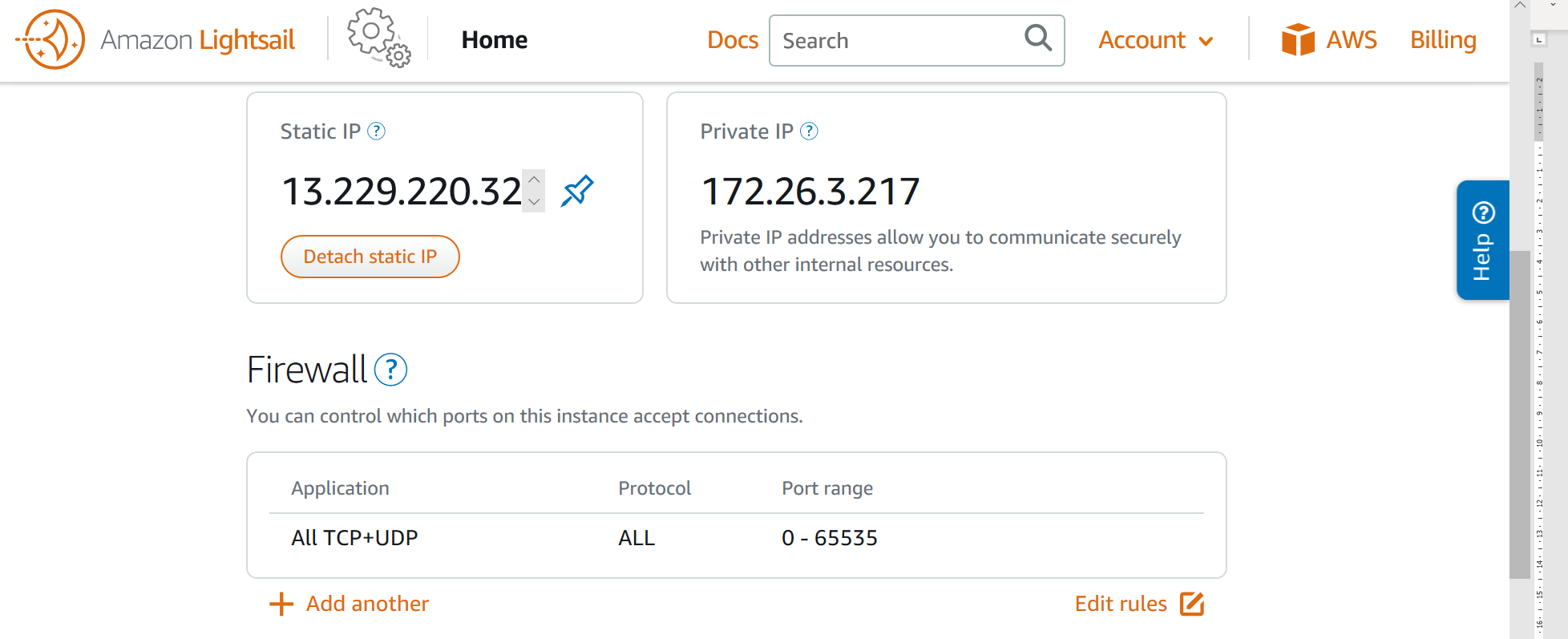 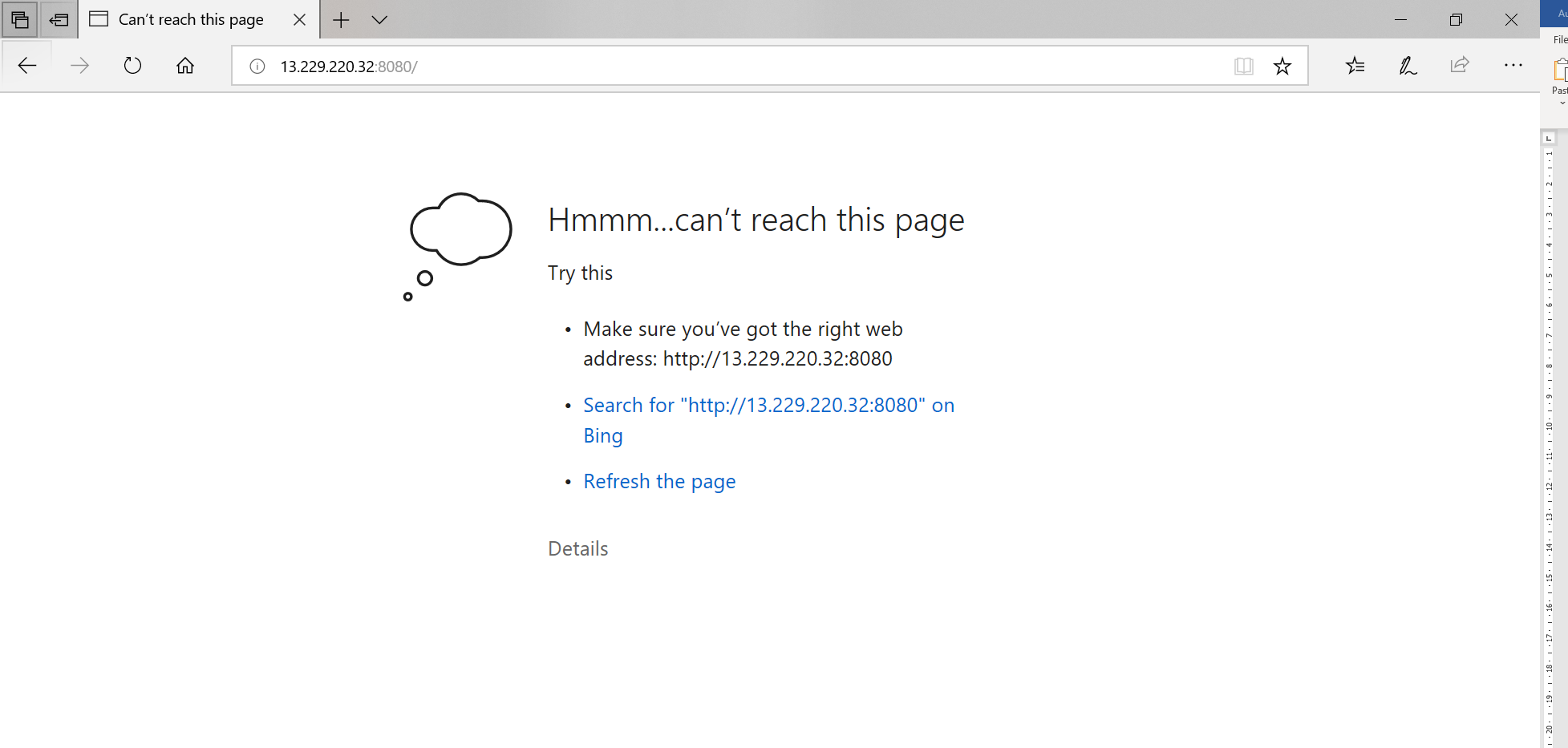 List of running services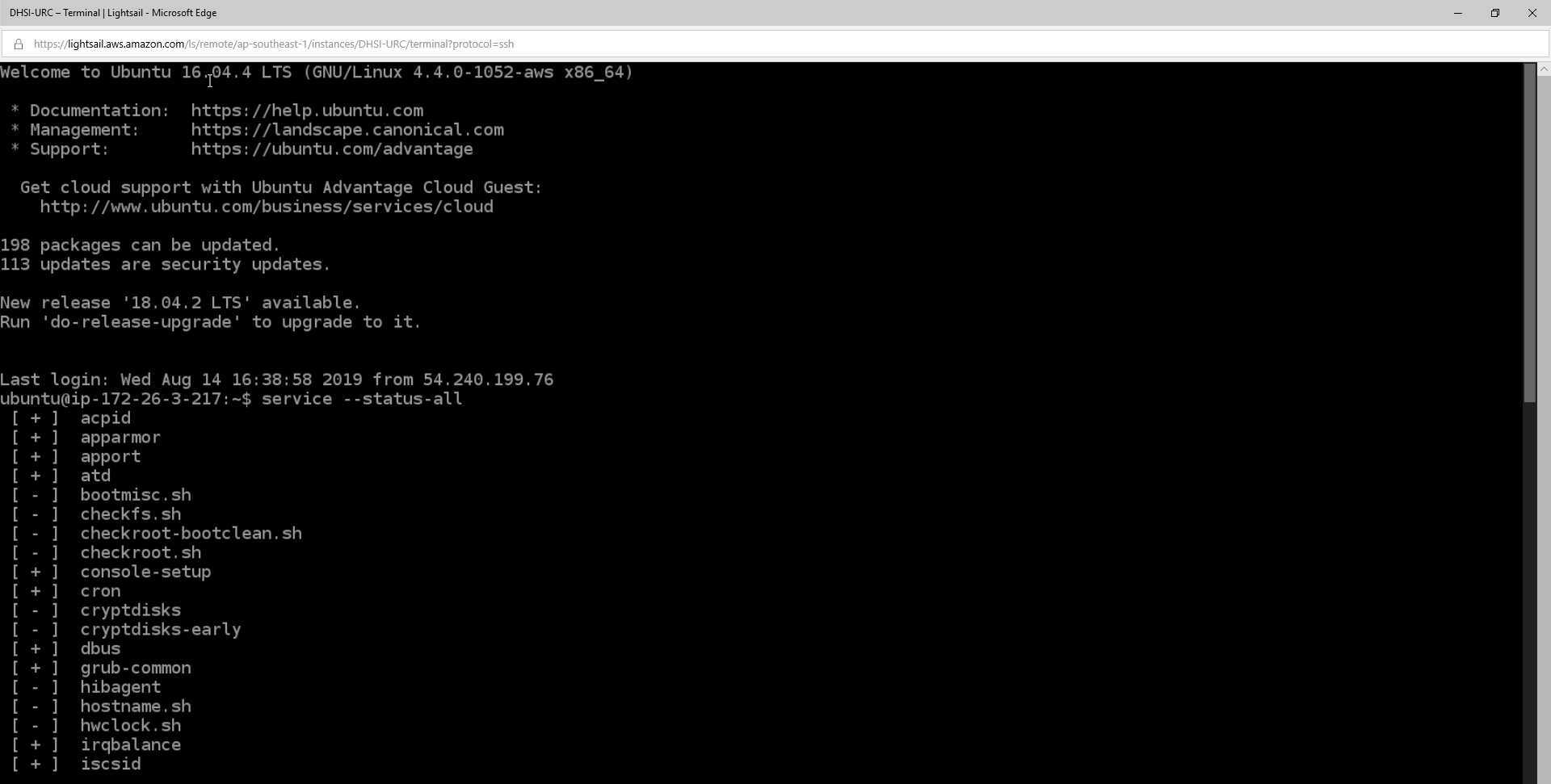 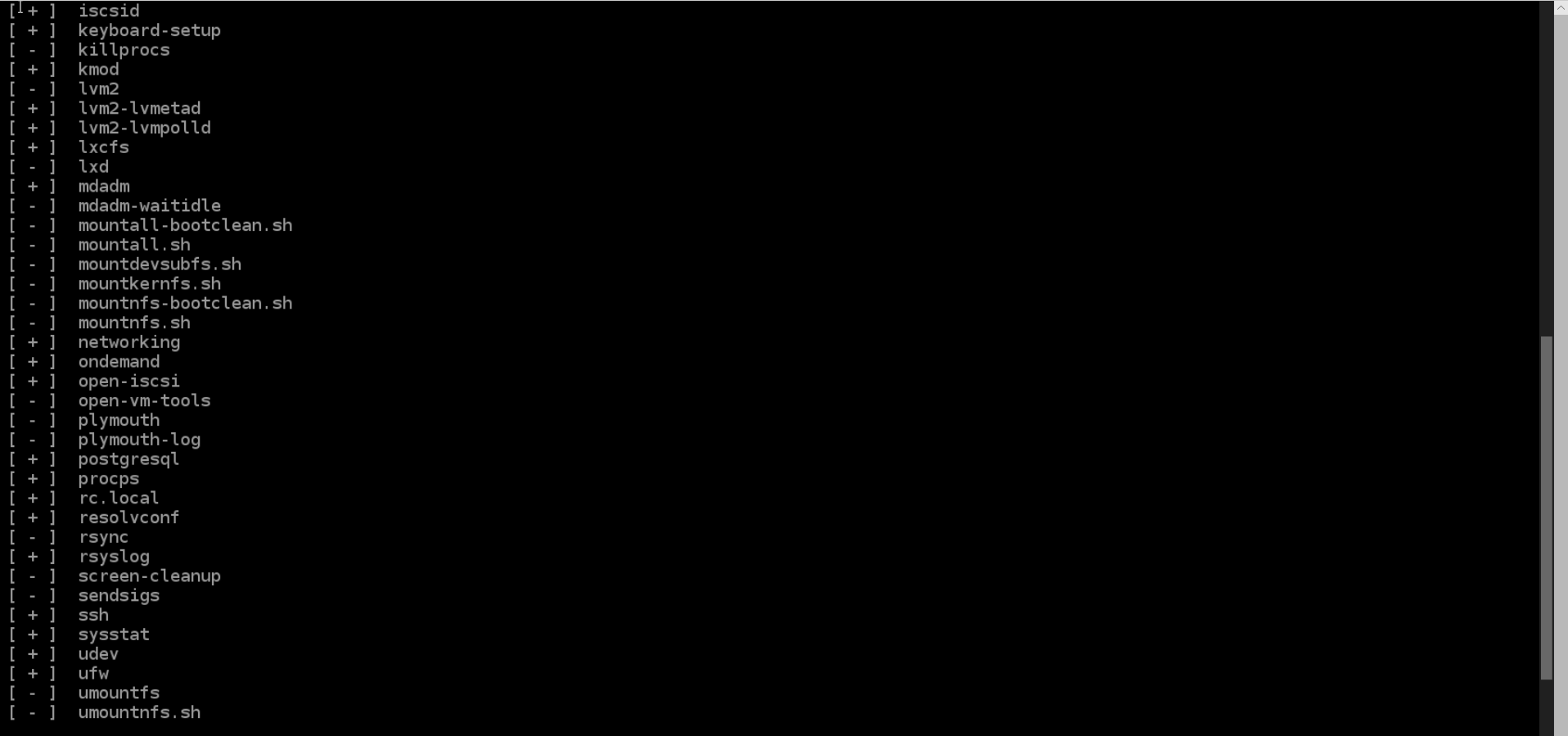 Tomcat started but Status is Dead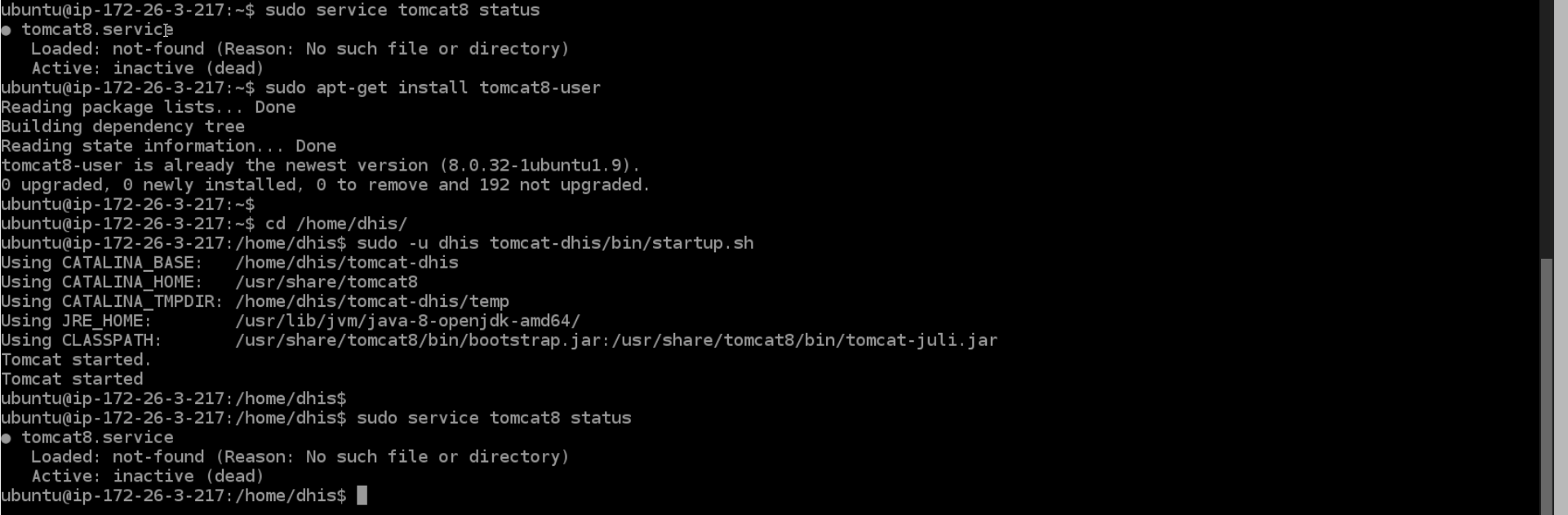 